NÁVOD NA INŠTALÁCIU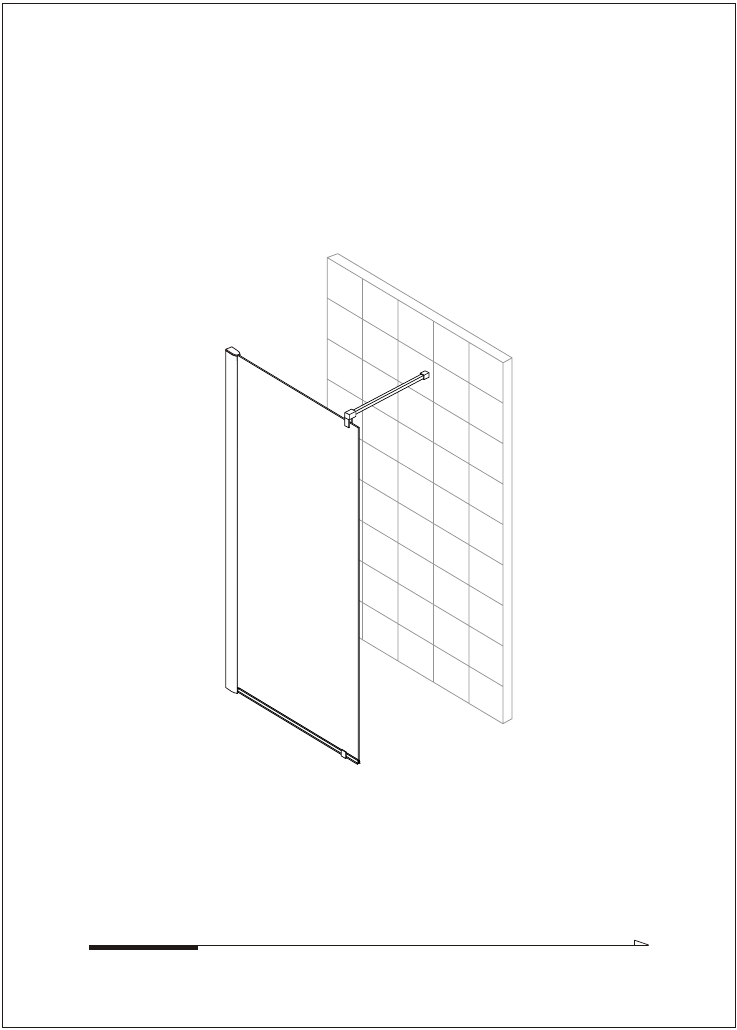 CALEDON6mm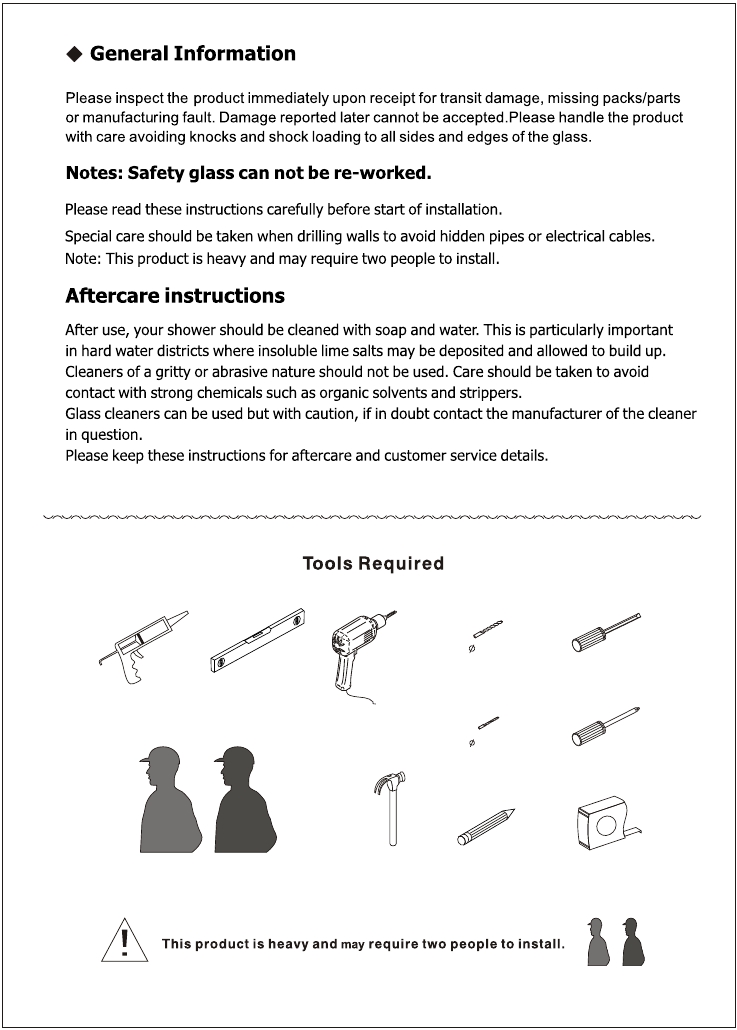 3.2mm1Obsah balenia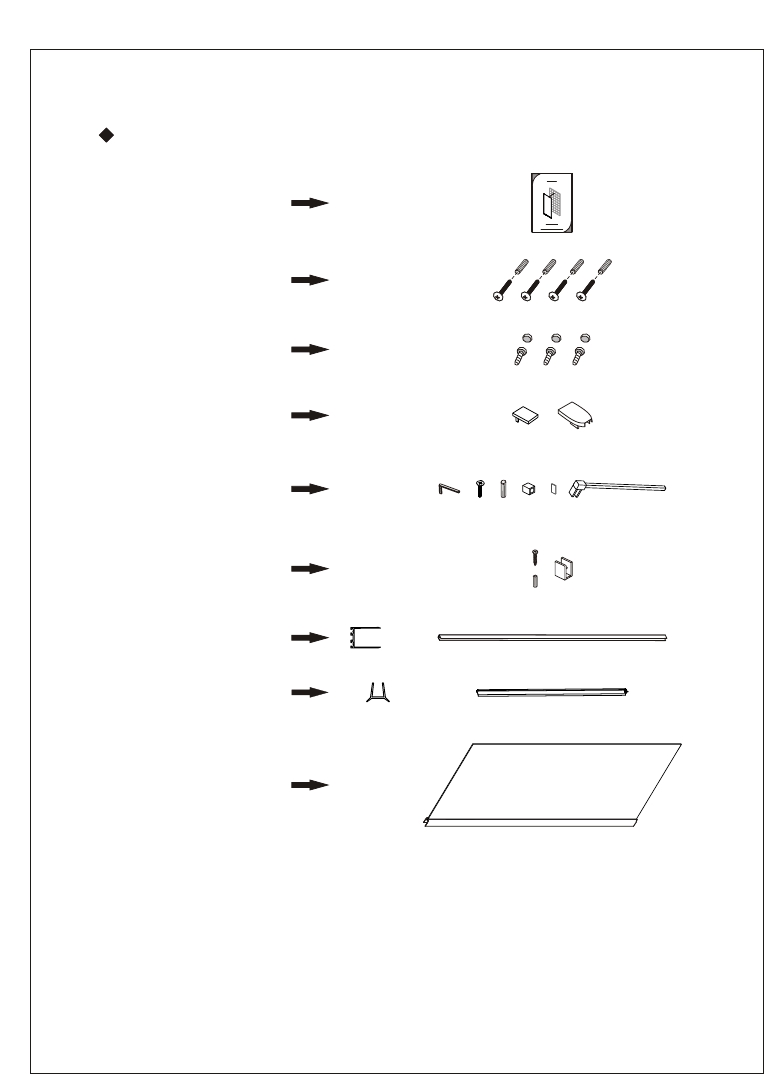 1x Návod namontáž4x Hmoždinky4x Plochá skrutka M4x353x Skrutka M4x83x Krytka skrutky2x Krytky profilov1x Konzoly1x Stenový konektor1x Tesnenie1x Zásuvka1x Plochá skrutka M4x351x Zásuvka1x Skrutka M4x251x Klip na sklo1x Stenový stĺp1x Vodný deflektor1x Pevný panel2Montážny výkres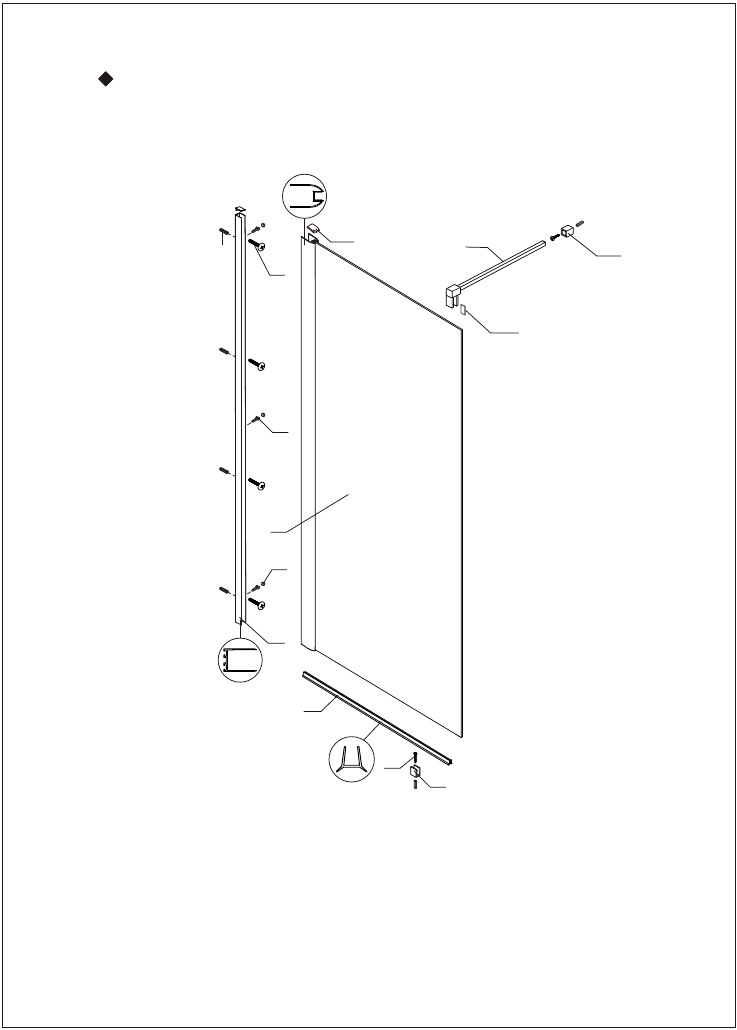 [1][10][11][13][2][12][3][4][5][6][7][8](1) 6x Hmoždinky(2) 5x Ploché skrutky M4x35(3) 3x Skrutky M4x8(4) 1x Pevný panel(5) 3x Krytky skrutiek(6) 1x Stenový stĺp[9](7) Vodný deflektor(8) Skrutka M4x25(9) 1x Klip na sklo(10) 2x Krytky profilov(11) 1x Držiak(12)1x Tesnenie(13) 1x Stenový konektor3Postup inštalácie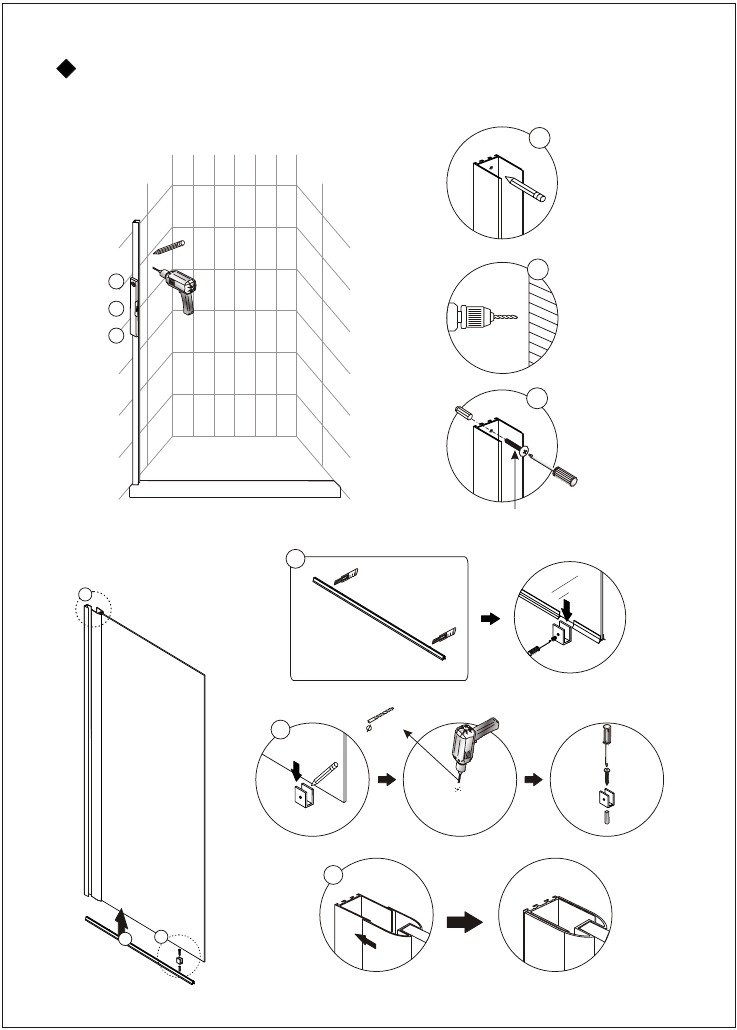 Krok 1１１                                                         ２２３３Krok 231Plochá skrutkaM4x3526mm312４Krok 3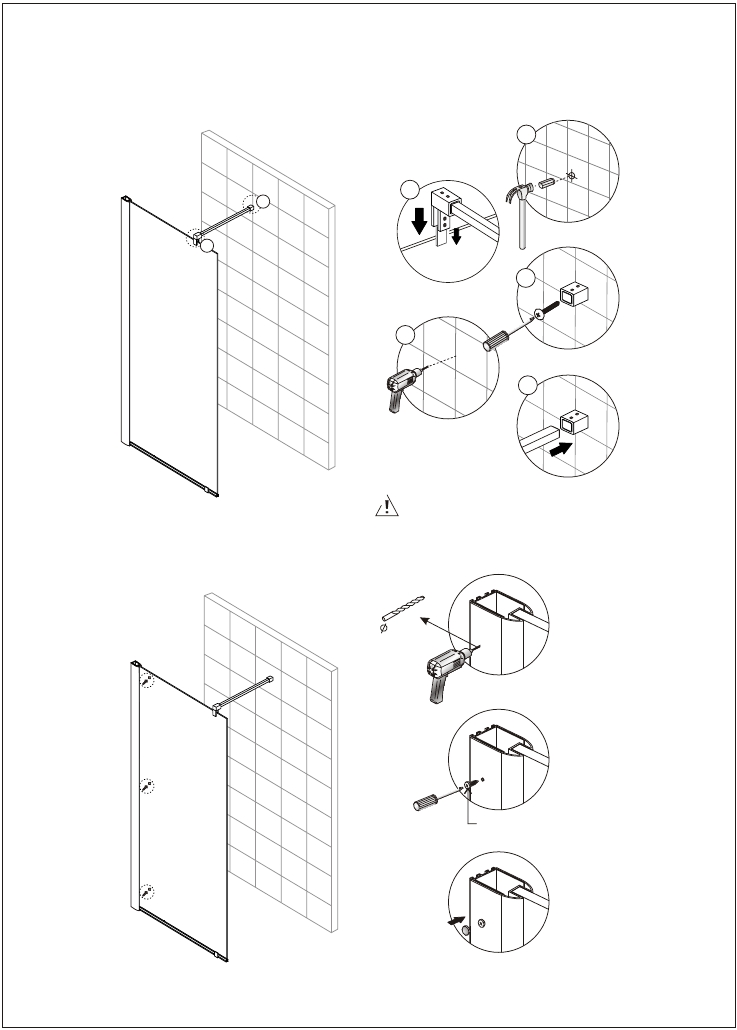 2b２１１2c2a2dKrok 4Nutnosť zabezpečiť, aby stenové profily boli zvislo.Nadstavenie predného skla musí byť tak, aby sklov drážke malo zabezpečený ľahký prechod.3.2mmSkrutka M4x8View from inside5Krok 5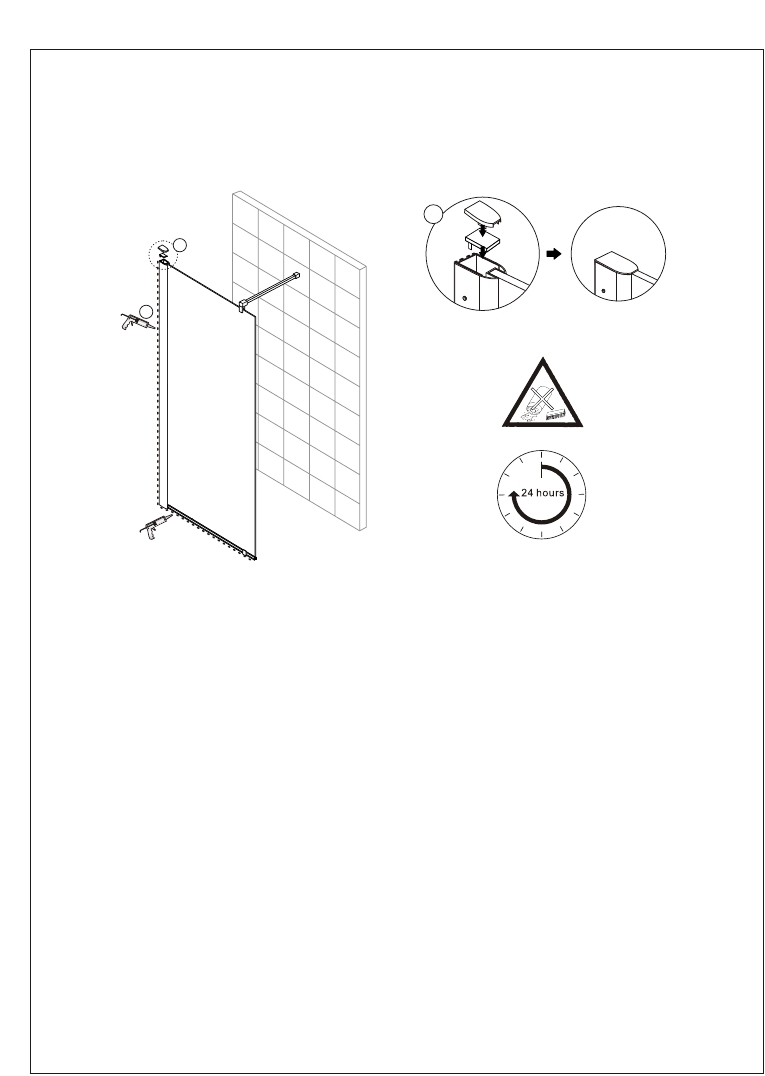 １１２Pohľad dnuPred použitím nechajte silikón vyschnúť 24 hod6